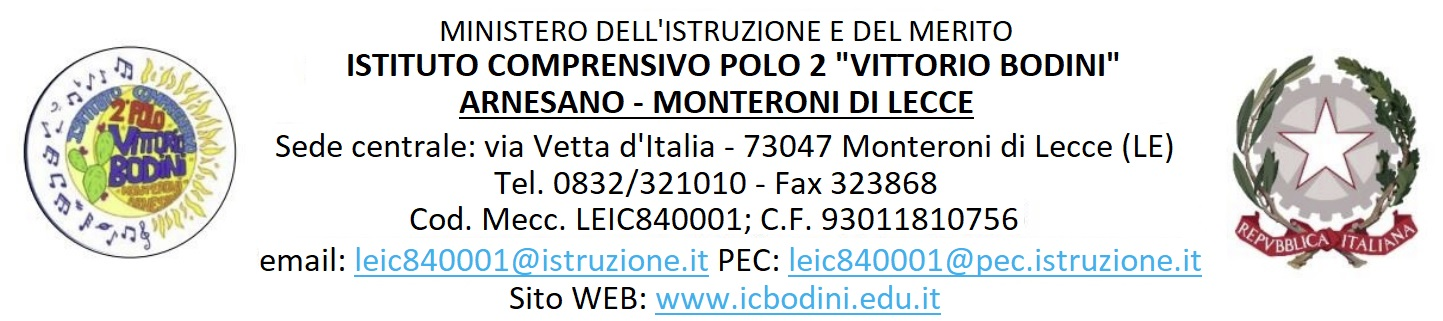 P.D.P.PIANO DIDATTICO PERSONALIZZATOper alunni/econ Disturbi Specifici di ApprendimentoL. 8 ottobre 2010, n. 170_______________________________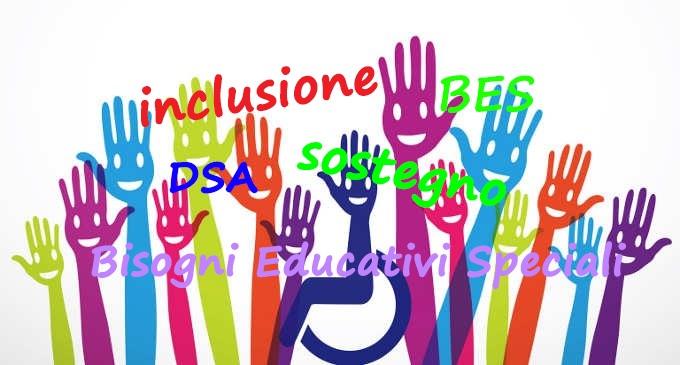 Alunno/a…………………..Scuola…………………….Classe………….sez……………Plesso…………………………..A.S. 20…./20…Coordinatore/trice di classe………………………………DATI  RELATIVI  ALL’ALUNNO/AOSSERVAZIONI INIZIALIDescrizione del funzionamento delle abilità strumentali, derivante dalla osservazione dei docentiLETTURA STRUMENTALERapidità:		  molto bassa	  bassa	  prestazione sufficienteCorrettezza:		                  presenza di inversioni	  presenza di sostituzioni    presenza di omissioni/aggiunteCOMPRENSIONEComprensione della lettura:	  parziale	  globale ma superficiale    prestazione sufficienteComprensione dell’ascolto: 	  parziale	  globale ma superficiale    prestazione sufficienteSCRITTURATipo/i di carattere/i utilizzato/i:       stampato maiuscolo       stampato minuscolo      corsivoGrafia:				              problemi di realizzazione del tratto grafico  problemi di regolarità del tratto graficoTipologia di errori: 	 errori fonologici (scambio di grafemi, omissione e aggiunta di lettere o sillabe, inversioni, grafema inesatto)	  errori non fonologici (fusioni/separazioni non corrette, scambio di grafema omofono, omissione o aggiunta di h)	  altri errori (omissioni e aggiunta di accenti, omissioni e aggiunta di doppie, apostrofi, maiuscole)Produzione di frasi e testi:Strutturazione della frase 	  strutturazione lacunosa   frasi semplici  frasi complete e ben strutturateStrutturazione dei testi 	  strutturazione lacunosa 		  testi brevi e semplici  testi completi e ben strutturatiAltri aspetti: 			  difficoltà nella copia (lavagna, testo…)  lentezza nello scrivere  difficoltà nel seguire la dettaturaPROPRIETÀ LINGUISTICA: 	  difficoltà di organizzazione del discorso  difficoltà nel ricordare nomi, date…LINGUE STRANIEREOrale:   	  difficoltà rilevanti 		  difficoltà lievi 	  prestazione sufficienteScritto: 	  difficoltà rilevanti 		  difficoltà lievi 	  prestazione sufficienteCONOSCENZA NUMERICA E CALCOLOProcessi lessicali (capacità di attribuire il nome ai numeri):  difficoltà rilevanti 		  difficoltà lievi 	  prestazione sufficienteProcessi semantici (capacità di comprendere il significato dei numeri attraverso una rappresentazione mentale di tipo quantitativo):  difficoltà rilevanti 		  difficoltà lievi 	  prestazione sufficiente Processi sintattici (capacità di comprendere le relazioni spaziali tra le cifre che costituiscono      i numeri ovvero il valore posizionale delle cifre):  difficoltà rilevanti 		  difficoltà lievi 	  prestazione sufficiente Counting (capacità di conteggio) e calcolo orale e scritto:  difficoltà rilevanti 		  difficoltà lievi 	  prestazione sufficiente ALTRE DIFFICOLTA’ ASSOCIATEASPETTI CORRELATI:AUTOSTIMA: 			  scarsa 		  sufficiente		  buonaRAPPORTI CON i COMPAGNI:	  conflittualità/isolamento 		  rapporti selettivirapporti positiviRAPPORTI CON GLI ADULTI: 	  oppositività/indifferenza 					  rapporti ridotti  rapporti positiviRISPETTO DEGLI IMPEGNI E DELLE RESPONSABILITA’:					  scarso		  sufficiente		  buonoMOTIVAZIONE AL LAVORO SCOLASTICO:					  scarsa 		  sufficiente		  buonaIMPEGNO: 				  scarso		  sufficiente		  buonoCAPACITA’ ORGANIZZATIVA e AUTONOMIA SCOLASTICA:    scarsa 		  sufficiente		  buonaTEMPI DI ATTENZIONE: 		  MOLTO LIMITATI	  BREVI  PRESTAZIONE SUFFICIENTECARATTERISTICHE DEL PROCESSO DI APPRENDIMENTO		Lentezza esecutiva		Facile stancabilità		Difficoltà nei processi di automatizzazione (difficoltà ad eseguire contemporaneamente due processi.      es. ascoltare e scrivere o ascoltare e seguire sul testo o eseguire procedure di calcolo…)	  Difficoltà nel memorizzare (es. filastrocche, poesie, date, definizioni, termini specifici delle discipline, strutture grammaticali e regole che governano la lingua italiana e straniera, tabelline, formule…)	  Difficoltà a recuperare nella memoria nozioni già acquisite e comprese (cui consegue difficoltà e lentezza nell’esposizione durante le interrogazioni).	  Difficoltà ad organizzare/integrare le informazioni (integrazione di più informazioni, elaborazione di concetti)altro:  …………………………………………………………………………………………………………..STRATEGIE UTILIZZATE DALL’ALUNNO/A NELLOSTUDIO: sottolinea, identifica parole-chiave, utilizza schemi e/o mappe fatte da altri (insegnanti, genitori…)  sottolinea, identifica parole-chiave, fa schemi e/o mappe con guida  sottolinea, identifica parole-chiave, fa schemi e/o mappe autonomamente  elabora il testo scritto al computer, utilizzando il correttore ortografico e/o la sintesi vocale…Altro:………………………………………………………………………………………………………………………………………………………………………………………STRUMENTI UTILIZZATI DALL’ALUNNO NELLO STUDIOStrumenti informatici (libro digitale,programmi per realizzare grafici,…)Fotocopie adattate PC per scrivereRegistrazioniTesti con immaginiAltro  ……………………………………………………………………………….C) CONSAPEVOLEZZA DEL PROPRIO MODO DI APPRENDERE(per la scuola secondaria)  Acquisita  Da rafforzare  Da svilupparePUNTI DI FRAGILITA’ (Rilevazione delle specifiche difficoltà che l’alunno presenta):………………………………………………………………………………………………………….…………………………………………………………………………………………………………PUNTI DI FORZA (interessi, predisposizioni, abilità particolari in determinate aree disciplinari): ___________________________________________________________________________________________________________________________________________________DIDATTICA PERSONALIZZATAC.1 MISURE COMUNI A TUTTE LE DISCIPLINEIndicare e specificare strategie metodologiche e/o didattiche, strumenti compensativi, misure dispensative, modalità di verifica e criteri di valutazione da adottare, se necessario, per l’anno scolastico in corso.(Per la compilazione utilizzare le voci presenti negli allegati procedendo con copia-incolla)C.2 Eventuali ulteriori misure specifiche per disciplina(Per la compilazione utilizzare le voci presenti negli allegati procedendo con copia-incolla)PATTO EDUCATIVO/FORMATIVO CON LA FAMIGLIAScuola e famiglia si impegnano a rispettare tutto quanto indicato nel presente PDP, per favorire il successo formativo dell'alunno/a.Si concordano  inoltre:La riduzione del carico di studio individuale a casa(altro) ……………………………………………………………………………………………………………………………………………………………………………………………………………………………………………………………………………………………………………………………- Le seguenti modalità di aiuto: (con riferimento a: chi, come, per quanto tempo, per quali attività/discipline segue l’alunno nello studio casalingo)          ……………………………………………………………………………………………………………………………………………………………………………………………………….………………………………………………………………………………………………….……  -I seguenti strumenti compensativi utilizzati nello studio casalingo: (audiolibri, videoscrittura con correttore ortografico, sintesi vocale, calcolatrice o computer con fogli di calcolo, altro….)……………………………………………………………………………………………………………………………………………………………………………………………………………………Altro ………………………………………………………………………………………………………………………………………………………………………………………………………… FIRME DEI GENITORIFIRME DOCENTI (intero team/Consiglio di Classe) ___________________________ 			______________________________                                          ___________________________			_________________________________________________________ 			_________________________________________________________ 			_________________________________________________________ 			______________________________	___________________________ 			______________________________FIRME EVENTUALI ALTRI OPERATORI__________________, lì ___________ 			IL  DIRIGENTE SCOLASTICO							______________________________ALLEGATITabella 1 per strategie e metodologie; Tabella 2 per strumenti compensativi; Tabella 3 per misure dispensative; Tabella 4 per modalità verifiche e valutazione.Le tabelle vanno utilizzate solo per semplificare la compilazione del documento.N.B. Le tabelle NON vanno stampate insieme al PDP.Elenco STRATEGIE METODOLOGICHE E DIDATTICHERiportare in tabella le voci ritenute utili per le diverse discipline (copia-incolla)Dividere gli obiettivi di un compito in “sotto obiettivi”.Offrire anticipatamente schemi grafici relativi all’argomento di studio, per orientare l’alunno/a nella discriminazione delle informazioni essenziali.Fornire o aiutare l’alunno/a a realizzare mediatori didattici (schemi, mappe, tavole, formulari) e consentirne l’uso anche nelle verifiche scritte/orali.Avviare/ potenziare l’uso della videoscrittura.Utilizzare differenti modalità comunicative e attivare più canali sensoriali nel momento delle spiegazioni (es. utilizzare immagini, video…).Controllare la comprensione delle consegne orali e scritte e dei contenuti.Controllare la corretta trascrizione dei compiti e degli avvisi sul diario.Avviare/sviluppare nell’alunno un metodo di studio personale, ricorrendo agli strumenti compensativi e alle misure dispensative idonee.Limitare le correzioni a penna rossa (es. fare solo un puntino sotto l’errore), non evidenziando gli errori ripetuti (o farlo per es. a matita).Incoraggiare l’apprendimento cooperativo favorendo le attività in piccoli gruppi.Predisporre azioni di tutoraggio.Elargire gratificazioni autentiche e incoraggiamento di fronte ai successi.Sviluppare processi di autovalutazione e autocontrollo delle strategie di apprendimento negli alunni.Altro (specificare)ELENCO STRUMENTI COMPENSATIVIRiportare in tabella le voci ritenute utili per le diverse discipline (copia-incolla) L’ALUNNO/A È AUTORIZZATO/A  AD UTILIZZARE:Tabelle e/o formulari (per le forme verbali, le formule matematiche, l’analisi grammaticale/ logica/ del periodo…),Sintesi e/o Schemi e/o Mappe e/o Diagrammi di flusso delle procedure didattiche        per lo studio    per facilitare il recupero delle informazioni    per migliorare l’espressione verbale    come supporto nelle verifiche scritte e/o oraliCalcolatrice (calcolatrice semplice/ con foglio di calcolo/ calcolatrice vocale)Tavola pitagoricaPC per la video-scrittura con correttore ortograficoPC con software didattici e compensativiPC con dizionario digitale (CD-ROM o risorse on-line)PC con stampante e scanner Audio libri/libri parlatiLibri digitaliRegistratore audio/ digitaleUtilizzo di un lettore (qualcuno che legga) per la lettura di testi e consegneTesti riadattati e/o ridotti (senza modificare gli obiettivi)Fotocopie adattateAppunti scritti al PCVideoVideo presentazioniTesti con immagini strettamente attinenti al testoQuaderni con righe specialiUtilizzo di impugnatori facili per la corretta impugnatura della pennaAltro (specificare)elenco MISURE DISPENSATIVERiportare in tabella le voci ritenute utili per le diverse discipline (copia-incolla)L’ALUNNO VIENE DISPENSATO DA:Lettura ad alta voce in classeLettura a prima vista in classePresentazione dei quattro caratteri di scrittura nelle prime fasi dell’apprendimentoUtilizzo dello stampato minuscoloUtilizzo del corsivoScrittura veloce sotto dettaturaPrendere appunti (a mano)Rispetto dei tempi standard (prevedendo, ove necessario, una riduzione delle consegne senza modificare gli   obiettivi)Copiatura dalla lavagnaDispensa dalla dettatura di testi/o appuntiDispensa da un eccesivo carico di compiti a casaDalla effettuazione di più prove valutative in tempi ravvicinatiStudio mnemonico di tabelline/formuleStudio mnemonico di poesie/ forme verbali/ definizioni…Uso del vocabolario (cartaceo)Utilizzo di materiali di studio scritti a manoDispensa parziale dallo studio della lingua straniera in forma scritta (si privilegia l’orale)Altro (specificare)4)  elenco modalità DI VERIFICA E VALUTAZIONE PERSONALIZZATERiportare in tabella le voci ritenute utili per le diverse discipline (copia-incolla)4.1 VERIFICHEVerifiche orali e scritte programmate;Accordo sui tempi e modi delle interrogazioni su parti limitate e concordate del programma;Accordo sui tempi e le modalità delle verifiche scritte con possibilità di utilizzare più supporti (videoscrittura, correttore ortografico, sintesi vocale);Tempi più lunghi per l’esecuzione delle prove scritte (garantendo le condizioni di concentrazione) Evitare di sovrapporre verifiche scritte e/o orali delle varie materie nella stessa giornata e   possibilmente non svolgere prove di verifica o interrogazioni durante le ultime ore di lezionePredisposizione di prove informatizzate;Lettura ad alta voce della consegna e/o dell’intera prova (da parte del docente)Nelle verifiche scritte, riduzione e adattamento del numero degli esercizi senza modificare gli obiettivi;Nelle verifiche scritte, utilizzo di domande a risposta multipla e riduzione al minimo delle domande a risposta aperta (con possibilità di completamento e/o arricchimento con una discussione orale)Fornitura, durante le verifiche, di prove su supporto digitalizzato, leggibili dalla sintesi vocale;Parziale sostituzione o completamento delle verifiche scritte con prove orali consentendo l’uso di schemi riadattati e/o mappe durante l’interrogazione;Uso di mediatori didattici durante le prove orali e scritte (tavola pitagorica, formulari, mappe…)Uso di strumenti informatici durante le prove (PC con correttore ortografico/dizionario digitale/ sintesi vocale….)4.2 VALUTAZIONIValutazioni più attente ai contenuti che alla forma (per forma si intenda: errori sintattici ed ortografici per gli alunni con disgrafia e disortografia; errori di calcolo e copiatura per gli alunni con discalculia)Valutazioni più attente alle conoscenze a alle competenze di analisi, sintesi e collegamento con eventuali elaborazioni personali, piuttosto che alla correttezza formale;Valutazioni dei procedimenti e non dei calcoli nella risoluzione dei problemi;Valutazione del contenuto e non degli errori ortografici;Valutazione dell’’utilizzo verbale corretto delle forme grammaticali piuttosto che delle acquisizioni teoriche delle stesse;Valutazione dei progressi in itinere;Altro (specificare)4.3 per le lingue straniere-Tenere maggiormente conto dell’orale, utilizzando per lo scritto prove a risposta multipla e/o che privilegino la corrispondenza tra parole e immagini; eventuali modifiche delle “prove di ascolto”.-Dispensa parziale dallo studio della lingua in forma scritta (che verrà valutata in percentuale minore rispetto all’orale) non considerando errori ortografici e di spelling.Cognome e nomeData e luogo di nascitaDiagnosi specialistica Informazioni ricavabili da diagnosi.Tipologia del disturbo……………………………..................……………………………………………………………………Redatta da  ……………….  presso …...................................in data  …………………….Specialista/i di riferimento : …………………......................................................................................................................................................................................................................................................................................Interventi educativo- riabilitativi extracurriculariTipo:Tempi:Informazioni fornite dalla famiglia (si allega ceck list)Caratteristiche percorso didattico pregresso Documentazione del percorso scolastico pregresso mediante informazioni relative anche ai cicli precedentiAltre osservazioni  Rilevazione delle specifiche difficoltà che l’alunno presenta; segnalazione dei suoi punti di fragilità o di forza: interessi, predisposizioni e abilità particolari in determinate aree disciplinari.Considerate le specificità individuali dell’alunno/a, si indicano le discipline a cui applicare le misure previste per la personalizzazione dell’intervento.Strategiedidattichee/ometodologicheStrumenti compensativiMisure dispensativeModalità di verifica e criteri di valutazioneDisciplinaStrategiedidattichee/ometodologicheStrumenti compensativiMisure dispensativeModalità di verifica e criteri di valutazioneItalianoStoriaGeografiaIngleseFranceseMatematicaScienzeArteTecnologiaMusicaScienze MotorieReligione